Should the current Administration Order continue?  Yes  No  UnsurePlease provide relevant details:Are there any problems that you haven’t been able to solve with your administrator?  Yes  No  UnsureIf yes, please provide details:How much money does your Administrator provide you with each week?$    4.	Do you have any further comments?  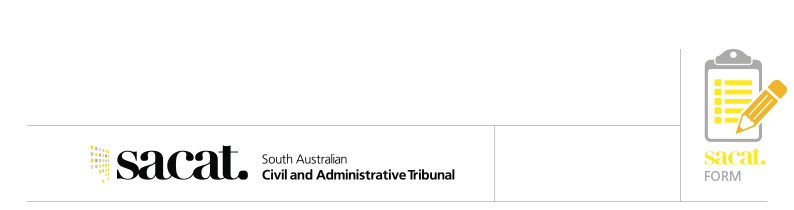 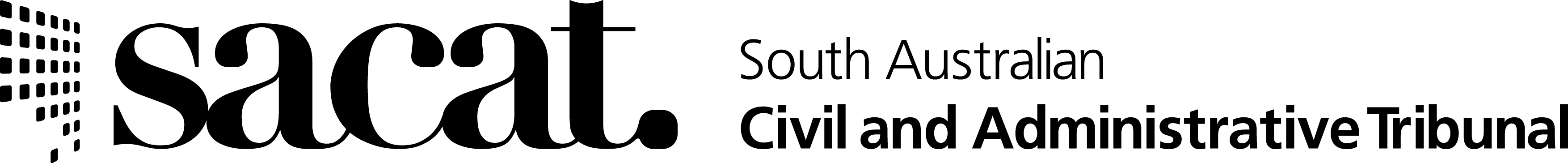 